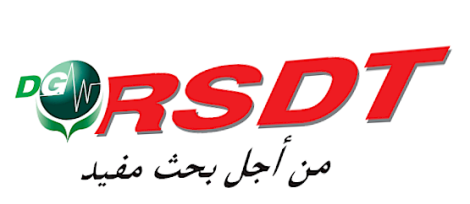 1. Identification du Laboratoire2. Coordinateur du projet de création de Laboratoire3. Présentation du Laboratoire4. Présentation de l’Equipe					Equipe N° : 14. Présentation de l’Equipe					Equipe N° :24. Présentation de l’Equipe					Equipe N° :34. Présentation de l’Equipe					Equipe N° :44. Présentation de l’Equipe					Equipe N° : 54.1. Expérience et compétences des équipes du laboratoire proposé:4.2. Formation liée aux thèmes de recherche du laboratoire ou de l’Equipe 	 4.3. Autres valorisations des activités de recherche	 5. Equipements Scientifiques disponibles Université  …………………………………
Faculté : …………………………………
Laboratoire : ………..…………………………………………………PROCES VERBAL DE REUNION DES CHEFS D’EQUIPES 
DU LABORATOIRE PROPOSEObjet : Proposition de création de laboratoire
Rédaction libre…... par ailleurs, nous remercions la DPREP/DG-RSDT  de la confiance faite dans les chefs d’équipes, en n’exigeant pas de déclarations signées concernant les doubles emplois de chercheurs, de photocopies d’articles, communications et PV de soutenances et déclarons sur l’honneur que les informations fournies dans cette proposition sont exactes comme nous acceptons tout contrôle à postériori sur le contenu du présent document.Rédaction libre….EXTRAIT DU PROCES VERBAL DU CONSEIL SCIENTIFIQUE DE L’ETABLISSEMENT RELATIF A L’EXAMEN DE LA PROPOSITION DE CREATION DU LABORATOIREAVIS ET VISAS :الجمهوريــة الجزائريــة الديمقراطيــة الشعبيـــةRépublique Algérienne Démocratique et Populaireوزارة التعليــم العالــي و البحــث العلمــيMinistère de l’Enseignement Supérieur  et de la Recherche Scientifiqueوالتطويــر التكنولوجــي  المديريـة العامـة للبحـث العلمـيDirection Générale de la Recherche Scientifique et du Développement Technologiqueبرمجة البحث والتقييم والاستشراف  مديرية ،  Direction de  de , de l’Evaluation et de la ProspectiveCANEVAS
PROPOSITION DE CREATION DE LABORATOIRE DE RECHERCHE 
SESSION  ………………………….إسم المخبر Intitulé du Laboratoire  Acronyme du labo Faculté ou Institut Etablissement Adresse électronique Site web ou URL Coordonnées :Tel : Fax :Fax :Fax : Localisation physique : Superficie Totalebureaux : bureaux : ateliers :               ateliers :                Nom & Prénom Grade : Responsabilité administrative Adresse Electronique Home page   Nombre Equipes :Nbre Chercheurs :Nbre Personnel soutien :  Localisation physique : URL/www.nasr-dz.org Objectifs de recherche scientifique et de développement technologique :Thèmes mis en œuvre :Mots-Clés :  Titre de l’Equipe  Acronyme éventuel : Home page  Equipe Localisation physique : Nom -Chef d’équipeGrade :Liste exhaustive des membres de l’équipe par grade en commençant par les séniorsListe exhaustive des membres de l’équipe par grade en commençant par les séniorsListe exhaustive des membres de l’équipe par grade en commençant par les séniorsListe exhaustive des membres de l’équipe par grade en commençant par les séniorsListe exhaustive des membres de l’équipe par grade en commençant par les séniorsListe exhaustive des membres de l’équipe par grade en commençant par les séniorsListe exhaustive des membres de l’équipe par grade en commençant par les séniors Nom & PrénomSexeAgeDernier diplômeGradeSpécialitéStructure de rattachementDescription des objectifs, missions et activités de l’équipe
 (elle doit cadrer obligatoirement avec les thèmes du laboratoire)Description des objectifs, missions et activités de l’équipe
 (elle doit cadrer obligatoirement avec les thèmes du laboratoire)Description des objectifs, missions et activités de l’équipe
 (elle doit cadrer obligatoirement avec les thèmes du laboratoire)Description des objectifs, missions et activités de l’équipe
 (elle doit cadrer obligatoirement avec les thèmes du laboratoire)Description des objectifs, missions et activités de l’équipe
 (elle doit cadrer obligatoirement avec les thèmes du laboratoire)Description des objectifs, missions et activités de l’équipe
 (elle doit cadrer obligatoirement avec les thèmes du laboratoire)Description des objectifs, missions et activités de l’équipe
 (elle doit cadrer obligatoirement avec les thèmes du laboratoire)Objectifs d’ensemble (Décrire en une dizaine de lignes l’objectif de la recherche menée par l’équipe)Objectifs d’ensemble (Décrire en une dizaine de lignes l’objectif de la recherche menée par l’équipe)Objectifs d’ensemble (Décrire en une dizaine de lignes l’objectif de la recherche menée par l’équipe)Objectifs d’ensemble (Décrire en une dizaine de lignes l’objectif de la recherche menée par l’équipe)Objectifs d’ensemble (Décrire en une dizaine de lignes l’objectif de la recherche menée par l’équipe)Objectifs d’ensemble (Décrire en une dizaine de lignes l’objectif de la recherche menée par l’équipe)Objectifs d’ensemble (Décrire en une dizaine de lignes l’objectif de la recherche menée par l’équipe)Fondements Scientifiques (Décliner les grands thèmes de travail que l’équipe propose)Fondements Scientifiques (Décliner les grands thèmes de travail que l’équipe propose)Fondements Scientifiques (Décliner les grands thèmes de travail que l’équipe propose)Fondements Scientifiques (Décliner les grands thèmes de travail que l’équipe propose)Fondements Scientifiques (Décliner les grands thèmes de travail que l’équipe propose)Fondements Scientifiques (Décliner les grands thèmes de travail que l’équipe propose)Fondements Scientifiques (Décliner les grands thèmes de travail que l’équipe propose) Titre de l’Equipe  Acronyme éventuel : Home page  Equipe Localisation physique : Nom -Chef d’équipeBouatta ChérifaBouatta ChérifaBouatta ChérifaBouatta ChérifaBouatta ChérifaGrade :ProfesseurListe exhaustive des membres de l’équipe par grade en commençant par les séniorsListe exhaustive des membres de l’équipe par grade en commençant par les séniorsListe exhaustive des membres de l’équipe par grade en commençant par les séniorsListe exhaustive des membres de l’équipe par grade en commençant par les séniorsListe exhaustive des membres de l’équipe par grade en commençant par les séniorsListe exhaustive des membres de l’équipe par grade en commençant par les séniorsListe exhaustive des membres de l’équipe par grade en commençant par les séniors Nom & PrénomSexeAgeDernier diplômeGradeSpécialitéStructure de rattachementDescription des objectifs, missions et activités de l’équipe
 (elle doit cadrer obligatoirement avec les thèmes du laboratoire)Description des objectifs, missions et activités de l’équipe
 (elle doit cadrer obligatoirement avec les thèmes du laboratoire)Description des objectifs, missions et activités de l’équipe
 (elle doit cadrer obligatoirement avec les thèmes du laboratoire)Description des objectifs, missions et activités de l’équipe
 (elle doit cadrer obligatoirement avec les thèmes du laboratoire)Description des objectifs, missions et activités de l’équipe
 (elle doit cadrer obligatoirement avec les thèmes du laboratoire)Description des objectifs, missions et activités de l’équipe
 (elle doit cadrer obligatoirement avec les thèmes du laboratoire)Description des objectifs, missions et activités de l’équipe
 (elle doit cadrer obligatoirement avec les thèmes du laboratoire)Objectifs d’ensemble (Décrire en une dizaine de lignes l’objectif de la recherche menée par l’équipe)Objectifs d’ensemble (Décrire en une dizaine de lignes l’objectif de la recherche menée par l’équipe)Objectifs d’ensemble (Décrire en une dizaine de lignes l’objectif de la recherche menée par l’équipe)Objectifs d’ensemble (Décrire en une dizaine de lignes l’objectif de la recherche menée par l’équipe)Objectifs d’ensemble (Décrire en une dizaine de lignes l’objectif de la recherche menée par l’équipe)Objectifs d’ensemble (Décrire en une dizaine de lignes l’objectif de la recherche menée par l’équipe)Objectifs d’ensemble (Décrire en une dizaine de lignes l’objectif de la recherche menée par l’équipe)Fondements Scientifiques (Décliner les grands thèmes de travail que l’équipe propose)Fondements Scientifiques (Décliner les grands thèmes de travail que l’équipe propose)Fondements Scientifiques (Décliner les grands thèmes de travail que l’équipe propose)Fondements Scientifiques (Décliner les grands thèmes de travail que l’équipe propose)Fondements Scientifiques (Décliner les grands thèmes de travail que l’équipe propose)Fondements Scientifiques (Décliner les grands thèmes de travail que l’équipe propose)Fondements Scientifiques (Décliner les grands thèmes de travail que l’équipe propose)Mots-Clés : Troubles psychiques, tests, personnalité, traumatismesMots-Clés : Troubles psychiques, tests, personnalité, traumatismesMots-Clés : Troubles psychiques, tests, personnalité, traumatismesMots-Clés : Troubles psychiques, tests, personnalité, traumatismesMots-Clés : Troubles psychiques, tests, personnalité, traumatismesMots-Clés : Troubles psychiques, tests, personnalité, traumatismesMots-Clés : Troubles psychiques, tests, personnalité, traumatismes Titre de l’Equipe  Acronyme éventuel : Home page  Equipe Localisation physique : Nom -Chef d’équipeGrade : Liste exhaustive des membres de l’équipe par grade en commençant par les séniorsListe exhaustive des membres de l’équipe par grade en commençant par les séniorsListe exhaustive des membres de l’équipe par grade en commençant par les séniorsListe exhaustive des membres de l’équipe par grade en commençant par les séniorsListe exhaustive des membres de l’équipe par grade en commençant par les séniorsListe exhaustive des membres de l’équipe par grade en commençant par les séniorsListe exhaustive des membres de l’équipe par grade en commençant par les séniors Nom & PrénomSexeAgeDernier diplômeGradeSpécialitéStructure de rattachementDescription des objectifs, missions et activités de l’équipe
 (elle doit cadrer obligatoirement avec les thèmes du laboratoire)Description des objectifs, missions et activités de l’équipe
 (elle doit cadrer obligatoirement avec les thèmes du laboratoire)Description des objectifs, missions et activités de l’équipe
 (elle doit cadrer obligatoirement avec les thèmes du laboratoire)Description des objectifs, missions et activités de l’équipe
 (elle doit cadrer obligatoirement avec les thèmes du laboratoire)Description des objectifs, missions et activités de l’équipe
 (elle doit cadrer obligatoirement avec les thèmes du laboratoire)Description des objectifs, missions et activités de l’équipe
 (elle doit cadrer obligatoirement avec les thèmes du laboratoire)Description des objectifs, missions et activités de l’équipe
 (elle doit cadrer obligatoirement avec les thèmes du laboratoire)Objectifs d’ensemble (Décrire en une dizaine de lignes l’objectif de la recherche menée par l’équipe)Objectifs d’ensemble (Décrire en une dizaine de lignes l’objectif de la recherche menée par l’équipe)Objectifs d’ensemble (Décrire en une dizaine de lignes l’objectif de la recherche menée par l’équipe)Objectifs d’ensemble (Décrire en une dizaine de lignes l’objectif de la recherche menée par l’équipe)Objectifs d’ensemble (Décrire en une dizaine de lignes l’objectif de la recherche menée par l’équipe)Objectifs d’ensemble (Décrire en une dizaine de lignes l’objectif de la recherche menée par l’équipe)Objectifs d’ensemble (Décrire en une dizaine de lignes l’objectif de la recherche menée par l’équipe)Fondements Scientifiques (Décliner les grands thèmes de travail que l’équipe propose)Fondements Scientifiques (Décliner les grands thèmes de travail que l’équipe propose)Fondements Scientifiques (Décliner les grands thèmes de travail que l’équipe propose)Fondements Scientifiques (Décliner les grands thèmes de travail que l’équipe propose)Fondements Scientifiques (Décliner les grands thèmes de travail que l’équipe propose)Fondements Scientifiques (Décliner les grands thèmes de travail que l’équipe propose)Fondements Scientifiques (Décliner les grands thèmes de travail que l’équipe propose) Titre de l’Equipe  Acronyme éventuel : Home page  Equipe Localisation physique : Nom -Chef d’équipeGrade :Grade :Liste exhaustive des membres de l’équipe par grade en commençant par les séniorsListe exhaustive des membres de l’équipe par grade en commençant par les séniorsListe exhaustive des membres de l’équipe par grade en commençant par les séniorsListe exhaustive des membres de l’équipe par grade en commençant par les séniorsListe exhaustive des membres de l’équipe par grade en commençant par les séniorsListe exhaustive des membres de l’équipe par grade en commençant par les séniorsListe exhaustive des membres de l’équipe par grade en commençant par les séniorsListe exhaustive des membres de l’équipe par grade en commençant par les séniors Nom & PrénomSexeAgeDernier diplômeGradeSpécialitéSpécialitéStructure de rattachementDescription des objectifs, missions et activités de l’équipe
 (elle doit cadrer obligatoirement avec les thèmes du laboratoire)Description des objectifs, missions et activités de l’équipe
 (elle doit cadrer obligatoirement avec les thèmes du laboratoire)Description des objectifs, missions et activités de l’équipe
 (elle doit cadrer obligatoirement avec les thèmes du laboratoire)Description des objectifs, missions et activités de l’équipe
 (elle doit cadrer obligatoirement avec les thèmes du laboratoire)Description des objectifs, missions et activités de l’équipe
 (elle doit cadrer obligatoirement avec les thèmes du laboratoire)Description des objectifs, missions et activités de l’équipe
 (elle doit cadrer obligatoirement avec les thèmes du laboratoire)Description des objectifs, missions et activités de l’équipe
 (elle doit cadrer obligatoirement avec les thèmes du laboratoire)Description des objectifs, missions et activités de l’équipe
 (elle doit cadrer obligatoirement avec les thèmes du laboratoire)Objectifs d’ensemble (Décrire en une dizaine de lignes l’objectif de la recherche menée par l’équipe)Objectifs d’ensemble (Décrire en une dizaine de lignes l’objectif de la recherche menée par l’équipe)Objectifs d’ensemble (Décrire en une dizaine de lignes l’objectif de la recherche menée par l’équipe)Objectifs d’ensemble (Décrire en une dizaine de lignes l’objectif de la recherche menée par l’équipe)Objectifs d’ensemble (Décrire en une dizaine de lignes l’objectif de la recherche menée par l’équipe)Objectifs d’ensemble (Décrire en une dizaine de lignes l’objectif de la recherche menée par l’équipe)Objectifs d’ensemble (Décrire en une dizaine de lignes l’objectif de la recherche menée par l’équipe)Objectifs d’ensemble (Décrire en une dizaine de lignes l’objectif de la recherche menée par l’équipe)Fondements Scientifiques (Décliner les grands thèmes de travail que l’équipe propose)Fondements Scientifiques (Décliner les grands thèmes de travail que l’équipe propose)Fondements Scientifiques (Décliner les grands thèmes de travail que l’équipe propose)Fondements Scientifiques (Décliner les grands thèmes de travail que l’équipe propose)Fondements Scientifiques (Décliner les grands thèmes de travail que l’équipe propose)Fondements Scientifiques (Décliner les grands thèmes de travail que l’équipe propose)Fondements Scientifiques (Décliner les grands thèmes de travail que l’équipe propose)Fondements Scientifiques (Décliner les grands thèmes de travail que l’équipe propose)Mots-Clés : Changement social, Mutations, Famille, vieillissement, personnes âgées, dépendance, lien social, âges de la vie, solidarité privés, solidarité publique, solidarité intergénérationnelle….   Mots-Clés : Changement social, Mutations, Famille, vieillissement, personnes âgées, dépendance, lien social, âges de la vie, solidarité privés, solidarité publique, solidarité intergénérationnelle….   Mots-Clés : Changement social, Mutations, Famille, vieillissement, personnes âgées, dépendance, lien social, âges de la vie, solidarité privés, solidarité publique, solidarité intergénérationnelle….   Mots-Clés : Changement social, Mutations, Famille, vieillissement, personnes âgées, dépendance, lien social, âges de la vie, solidarité privés, solidarité publique, solidarité intergénérationnelle….   Mots-Clés : Changement social, Mutations, Famille, vieillissement, personnes âgées, dépendance, lien social, âges de la vie, solidarité privés, solidarité publique, solidarité intergénérationnelle….   Mots-Clés : Changement social, Mutations, Famille, vieillissement, personnes âgées, dépendance, lien social, âges de la vie, solidarité privés, solidarité publique, solidarité intergénérationnelle….   Mots-Clés : Changement social, Mutations, Famille, vieillissement, personnes âgées, dépendance, lien social, âges de la vie, solidarité privés, solidarité publique, solidarité intergénérationnelle….   Mots-Clés : Changement social, Mutations, Famille, vieillissement, personnes âgées, dépendance, lien social, âges de la vie, solidarité privés, solidarité publique, solidarité intergénérationnelle….    Titre de l’Equipe  Acronyme éventuel : Home page  Equipe Localisation physique : Nom -Chef d’équipeGrade : Liste exhaustive des membres de l’équipe par grade en commençant par les séniorsListe exhaustive des membres de l’équipe par grade en commençant par les séniorsListe exhaustive des membres de l’équipe par grade en commençant par les séniorsListe exhaustive des membres de l’équipe par grade en commençant par les séniorsListe exhaustive des membres de l’équipe par grade en commençant par les séniorsListe exhaustive des membres de l’équipe par grade en commençant par les séniorsListe exhaustive des membres de l’équipe par grade en commençant par les séniors Nom & PrénomSexeAgeDernier diplômeGradeSpécialitéStructure de rattachementDescription des objectifs, missions et activités de l’équipe
 (elle doit cadrer obligatoirement avec les thèmes du laboratoire)Description des objectifs, missions et activités de l’équipe
 (elle doit cadrer obligatoirement avec les thèmes du laboratoire)Description des objectifs, missions et activités de l’équipe
 (elle doit cadrer obligatoirement avec les thèmes du laboratoire)Description des objectifs, missions et activités de l’équipe
 (elle doit cadrer obligatoirement avec les thèmes du laboratoire)Description des objectifs, missions et activités de l’équipe
 (elle doit cadrer obligatoirement avec les thèmes du laboratoire)Description des objectifs, missions et activités de l’équipe
 (elle doit cadrer obligatoirement avec les thèmes du laboratoire)Description des objectifs, missions et activités de l’équipe
 (elle doit cadrer obligatoirement avec les thèmes du laboratoire)Objectifs d’ensemble (Décrire en une dizaine de lignes l’objectif de la recherche menée par l’équipe)Objectifs d’ensemble (Décrire en une dizaine de lignes l’objectif de la recherche menée par l’équipe)Objectifs d’ensemble (Décrire en une dizaine de lignes l’objectif de la recherche menée par l’équipe)Objectifs d’ensemble (Décrire en une dizaine de lignes l’objectif de la recherche menée par l’équipe)Objectifs d’ensemble (Décrire en une dizaine de lignes l’objectif de la recherche menée par l’équipe)Objectifs d’ensemble (Décrire en une dizaine de lignes l’objectif de la recherche menée par l’équipe)Objectifs d’ensemble (Décrire en une dizaine de lignes l’objectif de la recherche menée par l’équipe)Fondements Scientifiques (Décliner les grands thèmes de travail que l’équipe propose)Fondements Scientifiques (Décliner les grands thèmes de travail que l’équipe propose)Fondements Scientifiques (Décliner les grands thèmes de travail que l’équipe propose)Fondements Scientifiques (Décliner les grands thèmes de travail que l’équipe propose)Fondements Scientifiques (Décliner les grands thèmes de travail que l’équipe propose)Fondements Scientifiques (Décliner les grands thèmes de travail que l’équipe propose)Fondements Scientifiques (Décliner les grands thèmes de travail que l’équipe propose)a) Publications Internationales (1 par ligne en donnant obligatoirement le lien vers la revue /’URL)a) Publications Internationales (1 par ligne en donnant obligatoirement le lien vers la revue /’URL)123456..b) Publications Nationales (1 par ligne en donnant obligatoirement le lien vers la revue / URL)b) Publications Nationales (1 par ligne en donnant obligatoirement le lien vers la revue / URL)12..c) Communications Internationales (1 par ligne en donnant obligatoirement le lien vers l’URL de la conf.)c) Communications Internationales (1 par ligne en donnant obligatoirement le lien vers l’URL de la conf.)1256..d) Communications nationales ( 1 par ligne en donnant obligatoirement le lien vers l’URL de la conf.)d) Communications nationales ( 1 par ligne en donnant obligatoirement le lien vers l’URL de la conf.)12..e) Ouvrages ou participation à la rédaction d’un ouvragee) Ouvrages ou participation à la rédaction d’un ouvrageLes traumatismes collectifs en Algérie(2007), Casbah, Alger, nbr pages 190f) Brevets f) Brevets g) Expérience dans les projets et programmes de rechercheg) Expérience dans les projets et programmes de rechercheg) Expérience dans les projets et programmes de rechercheIntitulé du Programme (CNEPRU, AUF, CRDI, UE..)AnnéeOrganismeh) Dissémination : Avez-vous organisé pour le grand public (enfants et adultes) :OuiNona) Mémoires de magister et de Master soutenusa) Mémoires de magister et de Master soutenusa) Mémoires de magister et de Master soutenusNum :1
Nom &prénomNum :1
Num :1
Num :1
Num :1
Num :2
Nom &prénomNum :2
Num :2
Num :2
Num :2
Num :3
Nom &prénomNum :3
Num :3
Num :3
Num :3
b) Thèse de Doctoratb) Thèse de Doctoratb) Thèse de DoctoratNum :1
Num :1
Num :1
Num :1
Num :1
Num :2
Nom & PrénomNum :2
Num :2
Num :2
Num :2
c) Thèse de Doctorat d’Etatc) Thèse de Doctorat d’Etatc) Thèse de Doctorat d’EtatNum :1
Nom & Prénom du doctorantNum :1
Num :1
Num :1
Num :1
Num :2
Nom & Prénom du doctorantNum :2
Num :2
Num :2
Num :2
a) Habilitationa) Habilitationa) HabilitationNum :1
Num.Num :1
Num.Num :1
Num.Num :1
Num.Num :1
Num.  Prestations de services Nature de l’activitéBénéficiaire Montants en 103  DAAutres activitésAutres activitésManifestations ScientifiquesManifestations ScientifiquesSéminairesColloquesConférences NationalesConférences Internat. LogicielsScientifiquesde Gestion5.1) Description des équipements scientifiques disponibles2 micro5.2) Description des équipements scientifiques à acquérir si le laboratoire est agréé5.2) Description des fonds documentaires disponibles (logiciels, ouvrages de référence..)  Chef Equipe1 Signature Fait à ……… le : …………………..  Chef Equipe2 Signature Fait à ……… le : …………………..Chef Equipe3 Signature Fait à ……… le : …………………..Chef Equipe4 Signature Fait à ……… le : …………………..Nom, Prénom, Chef Equipe1 Signature Fait à ……… le : …………………..Avis du conseil scientifique de l’établissement de rattachementVisa du conseil scientifique de l’établissement                                                Date :       
                     de rattachement                                                                               Signature :Avis du Chef d’établissement de rattachement :Visa du Chef d’établissement                                                                          Date :                                                        de rattachement :                                                                               Signature :